projeto especialidadesContinuação...	Apresente o seu Projeto Especialidades: a construção e/ou experiência que você está desenvolvendo. 	A sua experiência/construção deve ser apresentada por escrito.Escreva sobre as suas antecipações: o que você acha(va) que iria acontecer ao final da experiência. Faça um desenho/protótipo da experiência/construção realizada. Descreva o processo de construção/realização do trabalho (o que deu certo/não deu certo).Analise os resultados. Apresente-os.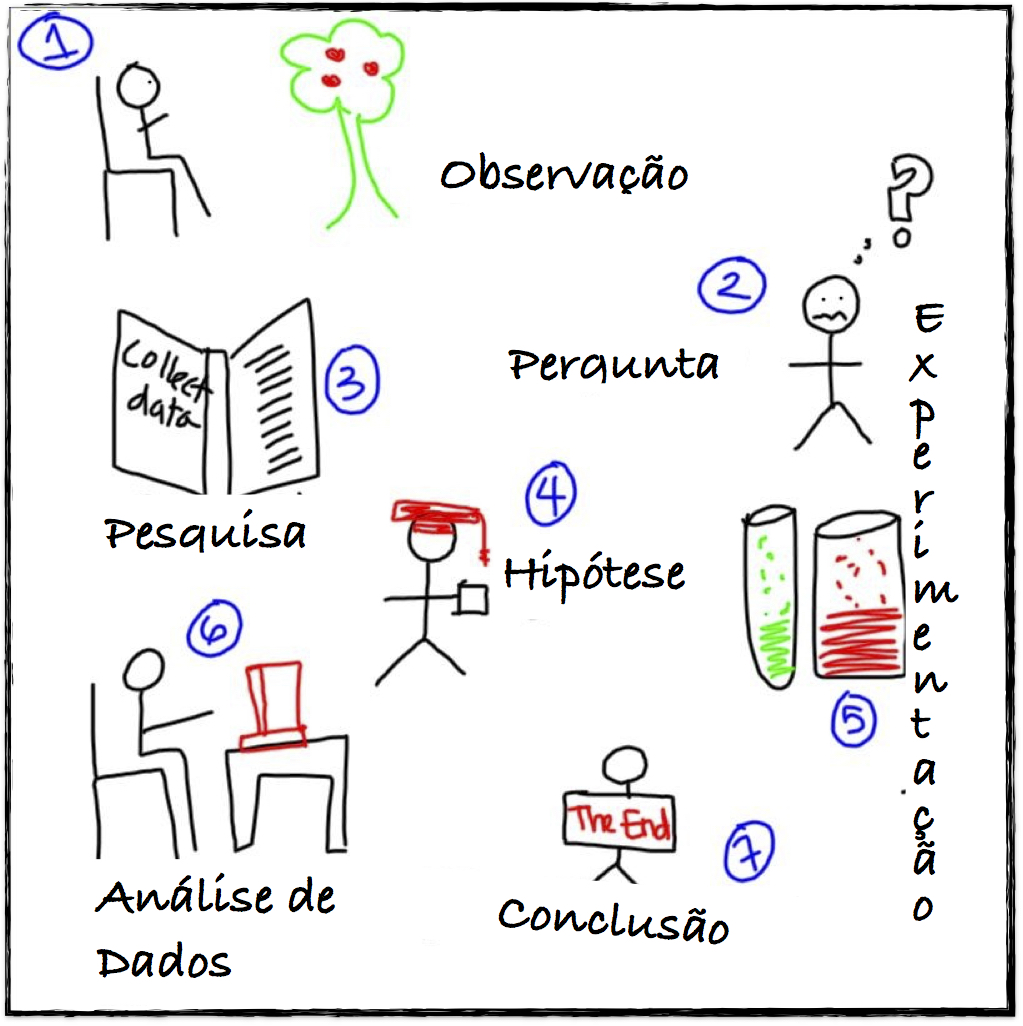 